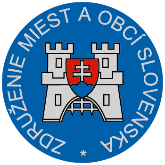 Materiál na rokovanie Hospodárskej a sociálnej rady SRdňa 20. 8. 2018        k bodu č. 4)Stanovisko ZMOSk návrhu zákona o registri mimovládnych neziskových organizácií a o zmene a doplnení niektorých zákonovVšeobecne k návrhu:Register mimovládnych neziskových organizácií bude poskytovať subjektom relevantné informácie o jednotlivých mimovládnych neziskových organizáciách.Prostredníctvom registra mimovládnych neziskových organizácií bude v budúcnosti možné získať komplexné údaje o mimovládnych neziskových organizáciách a zároveň  na ich základe predvídať právne situácie mimovládnych neziskových organizácií a vytvoriť tak predpoklad pre poskytovanie proaktívnych služieb zo strany štátu neziskovým mimovládnym organizáciám. Právne subjekty evidované v registri mimovládnych neziskových organizácii budú jednoznačne identifikované a budú tvoriť spoľahlivú a aktuálnu zdrojovú agendu pre register právnických osôb, podnikateľov a orgánov verejnej moci.Orgány verejnej moci, ani tretie strany, nemajú v súčasnosti k dispozícii relevantné údaje o organizačných jednotkách občianskych združení. Zákon o združovaní občanov od roku 1990 umožňuje občianskym združeniam, aby si založili svoje organizačné jednotky, ktoré majú oprávnenie konať vo vlastnom mene. Tieto organizačné jednotky vstupujú do zmluvných vzťahov. Subjekty verejnej správy a tretie strany majú ťažkosti pri identifikovaní osôb oprávnených konať v mene týchto organizačných jednotiek, ako aj ťažkosti pri identifikácii samotných organizačných jednotiek.Pripomienky k návrhu:ZMOS nemá k predloženému návrhu zákona žiadne pripomienky.Záver:ZMOS navrhuje, aby Hospodárska a sociálna rada SR predložený návrh zákona odporučila na ďalšie legislatívne konanie.    Michal Sýkora   predseda ZMOS